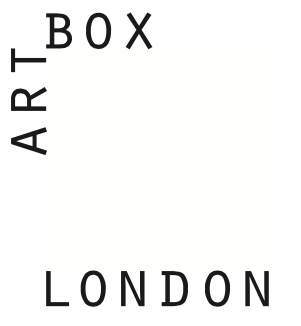 Supporter’s Personal Details, Gift Aid Declaration and Standing Order MandateTitle: _________	First name or initials: ________________________________Surname:		_________________________________________________Address:		__________________________________________________________________________________________________Post code: ___________Telephone:		_________________________________________Email: 		_________________________________________	Yes, I am a UK taxpayer and would like Artbox London to treat my donations made today	and in the futureas Gift Aid donations. I confirm that the amount of income tax and/or capital gains tax I pay is at least equal to all the tax that can be reclaimed as gift aid by the charities and community amateur sports clubs to which I donate.  I understand that Artbox London will reclaim in tax as gift aid, 25p on every £1 that I give. No, I am not a UK taxpayer.Signature: 		_________________________________________ Date: ___/___/________Please tell Artbox London if you want to cancel this declaration, if change your name or home address or if you no longer pay sufficient tax on your income and/or capital gains to cover the tax reclaimed on your donations.  Please note that you may be able to reclaim a portion of higher rate income tax, if you pay it, on your gift aid donations. VAT and council tax are not part of the gift aid scheme.	Please keep me informed of Artbox London’s events and news via email.Payment InstructionsTo the manager of:	_________________________________________________	Bank / Building SocietyAddress:		_________________________________________________				_________________________________________Post code:___________
Name of the account:	__________________________________________Please debit the above account and pay: Artbox London, Community Account, No: 02325527 Sort Code: 40-04-01I wish to contribute the sum of:		£________   per _________(eg: month, quarter, year)The first payment to be on, 		Date: ___/___/________Please quote reference:	_________________________________________(to be completed by Artbox London)Signature: 		_________________________________________ Date: ___/___/________Please return this form to Artbox London 67 Gladstone House, 31 Dowells Street, London, SE10 9FF.Account number:Sort code: